YOUR SUNDAY WORSHIP SHEETTrinity 2 - Sunday: 10.30am, 21st June 2020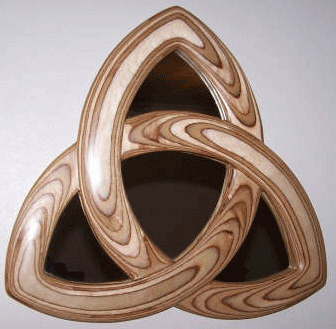 READ THIS SECTION BEFORE WORSHIP BEGINS:Welcome – this is now our 13th week of worship together, at home.Please have a Bible by your side for your use.For those of you who are watching live on Facebook, we suggest that you have the links to today’s songs already open and set to play straightaway as our worship comes to an end.………………..WELCOME & INTRODUCTION: We sing the doxology whilst everyone joins our Facebook worship. (lyrics printed overleaf)Once again, I invite you to take this moment to stop whatever else you are doing. This is God’s time. Sit comfortably. Picture Jesus with you, sitting alongside you and be still with Him. He is truly there.Now picture our church family all joining you to worship God in this moment in their own homes. Know that we are worshipping together, even though we can’t see each other.Remember that we are one in the Lord.If you aren’t following the service on FB, we suggest that, if you are alone, you say the prayers and readings aloud. If you are with others, choose someone to lead and the rest of you join in with the words in bold. On FB, simply join in the words in bold.PreparationThis is love, not that we loved God,     
but that he loved us and sent his Son.
He is the sacrifice for our sins,
that we might live through him.
If God loves us so much
we ought to love one another.
If we love one another
God lives in us.Call to Worship(inspired by Matthew 10:38, 16:24; Mark 8:34, Luke 9:23, 14:27)Loving God,you call us to turn away from our own selfish interests, to take up our cross, and to follow you.To find our lives,may we live them in service of your mission.As we come before you this morning,give us open hearts and open hands.Make us eager to hear your voiceand seek your guidance.Open our minds to your ever-present spiritthat is always moving within and around usOpen our spirits to your nudgingand open our lives to your love.Prayers of PenitenceBrothers and sisters in Christ,
as we gather at the Lord's table, we must recall the promises and warnings given to us in the Scriptures.
Let us therefore examine ourselves and repent of our sins.You raise the dead to life in the Spirit.
Lord, have mercy.Lord, have mercy.

You bring pardon and peace to the broken in heart.
Christ, have mercy.Christ, have mercy.

You make one by your Spirit the torn and divided.
Lord, have mercy.Lord, have mercy.Almighty God,
who in Jesus Christ has given us
a kingdom that cannot be destroyed,
forgive your sins,
open your eyes to God’s truth,
strengthen you to do God's will
and give you the joy of his kingdom,
through Jesus Christ our Lord.Amen.On the FB Live Video, Catherine now reads a story.We say the ‘prayer for the Day’ together:Lord, you have taught usthat all our doings without love are worth nothing:send your Holy Spirit and pour into our hearts that most excellent gift of love,the true bond of peace and of all virtues, without which whoever lives is counted dead before you.Grant this for your only Son Jesus Christ’s sake,who is alive and reigns with you,in the unity of the Holy Spirit,one God, now and for ever. Amen.Now read – or listen to – the Bible readings Gen 17.1-8 & Galatians 3.6-14  REFLECTION, based on today’s readings:Having looked at ‘Pattern of Kingdom’ (Creation) and ‘Perished Kingdom’ (Fall), today ‘Promised Kingdom,’ focuses on Abraham and God’s promise to him – ‘I will make you into a great nation and all peoples on earth will be blessed through you’ and your descendants.Genesis 17.1-8: God tells Abraham who He (God) is. God declares ‘I am God the Almighty One.’ It’s vital that we know who God is – the one who is all sufficient, who pours out rich abundant blessings on us.We can – and must - trust that God is trustworthy.So we can – and must - heed his command: ‘Obey me and do what is right.’We see trust in action when God promises Abraham that he will be the ‘Father of many nations,’ – even when he hasn’t had a child with his wife and is 99 years old! God also promises Abraham possession of land of Canaan when he is just a wanderer in it. The amazing trust that Abraham shows in God is FAITH. Galatians 3.6-14: Paul speaks about Abraham believing/trusting God and that that was counted to him as being ‘right with God.’ Now, for us, it is the trust and the faith that we individually show in Jesus’ sacrifice of His own life on the cross to save us from our sins that makes us right with God. First comes the sacrifice that Jesus made - which opens the way up to eternal life with God for all.Then comes the step of faith that we must individually show in what Jesus did, in order to claim that eternal life for ourselves.  But what reveals that we are genuinely people of ‘faith’?It is making sure that God is first and central in our lives – before even family, before money, our careers, our hobbies. And it is behaving in line with this ALL of the time: in every decision we make, every direction we take.And the beautiful reality for us is that, when we live our lives as people of faith, we become Abraham’s spiritual children. So we open ourselves to receive the fullness of the blessing given to him, and God will be our God and we will be His people.Seek ye first the Kingdom of God and his righteousness, and all these things will be given unto you…’Good news is for everyone. We can’t earn it or be good enough. We have to accept God’s amazing gift of grace (being made clean by the blood of Jesus) by faith. But still the life of faith can be very hard. The Psalms are full of complaints to God. But God understands our struggles and when we call to him and ask ‘why, Lord, has this happened?’ he hears us – even though it’s often only when we look back afterwards that we can then see how God has been faithful to us and working his purpose out in us.Whenever you have doubts, ask God why and then listen to his promise: Christ has redeemed us from the law of sin and death, he has paid the price, taken the punishment for our sins. We can’t earn this. It has to be accepted, received – we have to believe and trust in it.So let’s give our lives to Jesus and praise, worship and serve Him in the good times and the bad, knowing that God will never leave us and that his presence in our lives is what matters most of all. God has a plan for us: Jesus. That’s the Good News. God’s promises are binding agreements – He will not let us down.Let us declare our faith in God.We believe in God the Father,
from whom every family
in heaven and on earth is named. We believe in God the Son,
who lives in our hearts through faith,
and fills us with his love. We believe in God the Holy Spirit,
who strengthens us
with power from on high. We believe in one God;
Father, Son and Holy Spirit.
Amen.Prayers Time: on FB, Catherine will now lead our prayers:Jesus our exalted Lord has been given all authority.
Let us seek his intercession
that our prayers may be perfected by his prayer.
Lord, hear us.
Lord, graciously hear us.Jesus Christ, great high priest,
living for ever to intercede for us,
pray for the Church, your broken body in the world ..… 
Lord, hear us.
Lord, graciously hear us.Jesus Christ, king of righteousness,
enthroned at the right hand of the majesty on high,
pray for the world, and make it subject to your gentle rule ..… 
Lord, hear us.
Lord, graciously hear us.Jesus Christ, Son of Man,
drawing humanity into the life of God,
pray for your brothers and sisters in need, distress or sorrow ..…  
Lord, hear us.
Lord, graciously hear us.Jesus Christ, pioneer of our salvation,
bringing us to glory through your death and resurrection,
surround with your saints and angels
those who have died trusting your promises ..… 
Lord, hear us.
Lord, graciously hear us.Jesus Christ, Lord over all things,
ascended far above the heavens and filling the universe,
pray for us who receive the gifts you give us for work in your service ..… 
Lord, hear us.
Lord, graciously hear us.Jesus Christ, 
keep the Church in the unity of the Spirit and in the bond of peace, and bring the whole created order to worship at your feet; for you are alive and reign with the Father and the Holy Spirit, one God, now and for ever. Amen.The Lord’s PrayerOur Father in heaven,
hallowed be your name,
your kingdom come,
your will be done,
on earth as in heaven.
Give us today our daily bread.
Forgive us our sins
as we forgive those who sin against us.
Lead us not into temptation
but deliver us from evil.
For the kingdom, the power,
and the glory are yours
now and for ever.
Amen.The PeaceGod promises peace to his people, to all whose hearts are turned to Him. The peace of the Lord be always with youAnd also with you.Share the Peace with those at home with you, or imagine yourself sharing it with the rest of the Church familyThe Eucharistic Prayer (on Facebook) Those not able to join us on Facebook are invited to read 1 Corinthians 11.23-26 now.As Chris and Catherine receive the bread and the wine on behalf of everyone, you are invited to make a ‘Spiritual Communion.’Post Communion PrayerLoving Father,we thank you for feeding us at the supper of your Son:sustain us with your Spirit,that we may serve you here on earthuntil our joy is complete in heaven,and we share in the eternal banquetwith Jesus Christ our Lord.Chris now leads us in our closing prayers together: Our church prayer whose words are taken from the Hillsong United worship song, ‘Oceans’:Spirit lead us where our trust is without borders
Let us walk upon the waters
Wherever You would call us. Take us deeper than our feet could ever wander
And our faith will be made stronger
In the presence of our Saviour. AmenThe Blessing and DismissalHear the teaching of Jesus:
‘Blessed are those who hear the word of God and obey it.’
Go now to do God’s will;
and the blessing … The Lord God almighty is our Father: 
he loves us and tenderly cares for us.
The Lord Jesus Christ is our Saviour:
he has redeemed us and will defend us to the end.
The Lord, the Holy Spirit, is among us:
he will lead us in God’s holy way.
To God almighty, Father, Son and Holy Spirit,
be praise and glory today and for ever. 
Amen.We invite you to end our worship today by either singing or reading aloud the worship song whose lyrics we’ve included after the words of this service Thank you for joining our church family today. May God make His face to shine upon and give you His peace. …………………WORSHIP SONG LYRICSTHE DOXOLOGYPraise God from whom all blessings flow;
Praise him, all creatures here below;
Praise him above, ye heavenly host:
Praise Father, Son, and Holy Ghost.WHAT A BEAUTIFUL NAME    https://www.youtube.com/watch?v=nQWFzMvCfLE&list=RDQMcIQmFARqAtA&start_radio=1Verse 1
You were the Word at the beginning
One with God the Lord Most High
Your hidden glory in creation
Now revealed in You our ChristChorus 1
What a beautiful Name it is
What a beautiful Name it is
The Name of Jesus Christ my King
What a beautiful Name it is
Nothing compares to this
What a beautiful Name it is
The Name of JesusVerse 2
You didn’t want heaven without us
So Jesus You brought heaven down
My sin was great Your love was greater
What could separate us nowChorus 2
What a wonderful Name it is
What a wonderful Name it is
The Name of Jesus Christ my King
What a wonderful Name it is
Nothing compares to this
What a wonderful Name it is
The Name of Jesus
What a wonderful Name it is
The Name of JesusBridge
Death could not hold You
The veil tore before You
You silence the boast of sin and grave
The heavens are roaring
The praise of Your glory
For You are raised to life againYou have no rival
You have no equal
Now and forever God You reign
Yours is the kingdom
Yours is the glory
Yours is the Name above all namesChorus 3
What a powerful Name it is
What a powerful Name it is
The Name of Jesus Christ my King
What a powerful Name it is
Nothing can stand against
What a powerful Name it is
The Name of JesusWhat a powerful Name it is The Name of JesusWhat a powerful Name it is The Name of Jesus
Words and Music by Ben Fielding & Brooke Ligertwood© 2016 Hillsong Music Publishing.O GOD OUR HELP IN AGES PASThttps://www.youtube.com/watch?v=yKP_XxCBDZY
O God, our help in ages past, 
our hope for years to come, 
our shelter from the stormy blast, 
and our eternal home:

Under the shadow of thy throne, 
thy saints have dwelt secure; 
sufficient is thine arm alone, 
and our defence is sure.

Before the hills in order stood, 
or earth received her frame, 
from everlasting thou art God, 
to endless years the same.

A thousand ages in thy sight 
are like an evening gone; 
short as the watch that ends the night 
before the rising sun.

Time, like an ever-rolling stream, 
bears all its sons away; 
they fly, forgotten, as a dream 
dies at the opening day.

O God, our help in ages past, 
our hope for years to come, 
be thou our guide while troubles last, 
and our eternal home.Isaac Watts, 1674-1748 
Music: Attr. to William Croft; harm. by W.H. MonkWords of all songs printed under                 CCLI no. 16884